 NAIMH I/ECMH Partners Meeting Minutes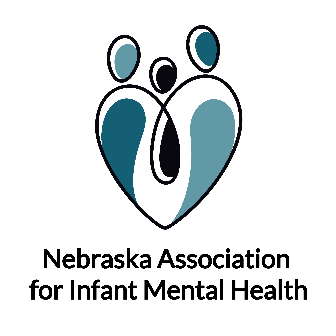 12.2023	Notes Only Meeting As a reminder, due to multiple meeting/training conflicts we decided to do a minutes only meeting! An email was sent out on 12.05 asking for all updates to be included. UpdatesNebraska Association for Infant Mental Health-Sami Bradley and Holly Hatton42 currently Infant MH endorsed! Building up a Reflective Consultation registry that will soon be visible on the website.NAIMH continues to actively look for funding support for 2024 and beyond. Funding is needed to support Infant Mental Health Endorsement and other promotional activities.  www.neinfantmentalhealth.org website to see list of endorsed or reflective consultants along with other resources.Nebraska Resource Project for the Vulnerable Young Child UNL-CCFL (Lindsay Ondrak)Shared flyers for upcoming trainings, see attached.Community Action Partnership of Mid-NE (Cheyenne Hoffman)Early Head Start is really excited that Angie Gearhart is now fully endorsed as an Infant Mental Health Associate. We would like to share that we are really excited about our staff becoming more and more involved with NAIMH and other Mental Health trainings. We have goals of expanding Early Head Start in our service area in the future and this will really help us provide the best services.We would also like to share that we have openings for Early Head Start center-based in Kearney and Early Head Start Home-Based in the following counties: Kearney, Buffalo, Dawson, and Phelps. Please reach out for more information on how to qualify.Nebraska Head Start- (Steph Knust)OHS Proposed Rule to Improve Head Start Program Quality and Support the Workforce The Office of Head Start’s (OHS) proposed regulation, Supporting the Head Start Workforce and Consistent Quality Programming, is open for public comment through Jan. 19, 2024. OHS is proposing significant changes to the Head Start Program Performance Standards (HSPPS) in the areas of staff compensation, mental health services and supports, and other areas. A collection of new materials is available on the Early Childhood Learning and Knowledge Center (ECLKC) to help you understand the NPRM and submit public comment and can be found here: https://eclkc.ohs.acf.hhs.gov/policy/article/new-rule-proposed-improve-head-start-program-quality-support-workforce. Updated Resource to Support the Inclusion of Children with Disabilities in Early Childhood Programs. Recently, the U.S. Department of Health and Human Services and U.S. Department of Education (the Departments) announced the release of an updated joint-policy statement on supporting the inclusion of children with disabilities in early childhood programs. The HHS-ED Policy Statement on the Inclusion of Children with Disabilities in Early Childhood Programs builds upon a statement originally released in 2015 and includes a renewed commitment and urgency, as children with disabilities continue to face barriers accessing and fully participating in inclusive early childhood programs. To read the HHS-ED Policy Statement on the Inclusion of Children with Disabilities in Early Childhood Programs and to learn more, visit https://www.acf.hhs.gov/sites/default/files/documents/ecd/policy-statement-on-inclusion.pdf.Rooted in RelationshipsYear-end update. Rooted in Relationships (RiR) supported sixteen collaborative hubs serving 34 counties in various stages of the initiative inclusive of planning, implementation, expansion and sustainability Pyramid Implementation: In 2023 Rooted in Relationships (RiR) supported 50 early childhood coaches and 321 center and home-based providers in 147 programs impacting over 2,971 children. Seven RiR community sites expanded to serve an additional cohort of child care providers for the three-year Pyramid Model implementation cycle; this included expansion to three new counties.COSP- Funding for Circle of Security Parenting and Classroom really drops off next April due to loss of PDG funding. Continue to have limited sources to support programs, so facilitators may be reaching out to communities, etc to support programs again. Reach out to Sami Bradley with questions sbradley@nebraskachildren.org. Upcoming Events/Trainings2024NAIMH I/ECMH Partners Meetings1:00-2:00 PM CST 2024NAIMH I/ECMH Partners Meetings1:00-2:00 PM CST 2024NAIMH I/ECMH Partners Meetings1:00-2:00 PM CST 2024NAIMH I/ECMH Partners Meetings1:00-2:00 PM CST March 12thJune 11thAugust 10thDecember 10thDate Name Location Registration January 16th-17thGrowing the BrainVirtualhttps://www.nebraskababies.com/events/growing-brainFebruary 8thCPP Treatment Informational OverviewVirtualhttps://www.nebraskababies.com/events/February 13th-15thDC: 0-5 Clinical TrainingVirtualSave the DateApril 23,2024CYFS Summit on Research in Early ChildhoodNebraska Innovation CampusMore details forthcoming May 1-3, 20242024 CPP Training-Learning Session 1CCFLNot available at this timeMay 3rdIoWA-PCIT Treatment Informational OverviewVirtualhttps://www.nebraskababies.com/events/August 22ndCOSP Intervention Informational OverviewVirtualhttps://www.nebraskababies.com/events/November 1stECMH Services in Nebraska OverviewVirtualhttps://www.nebraskababies.com/events/